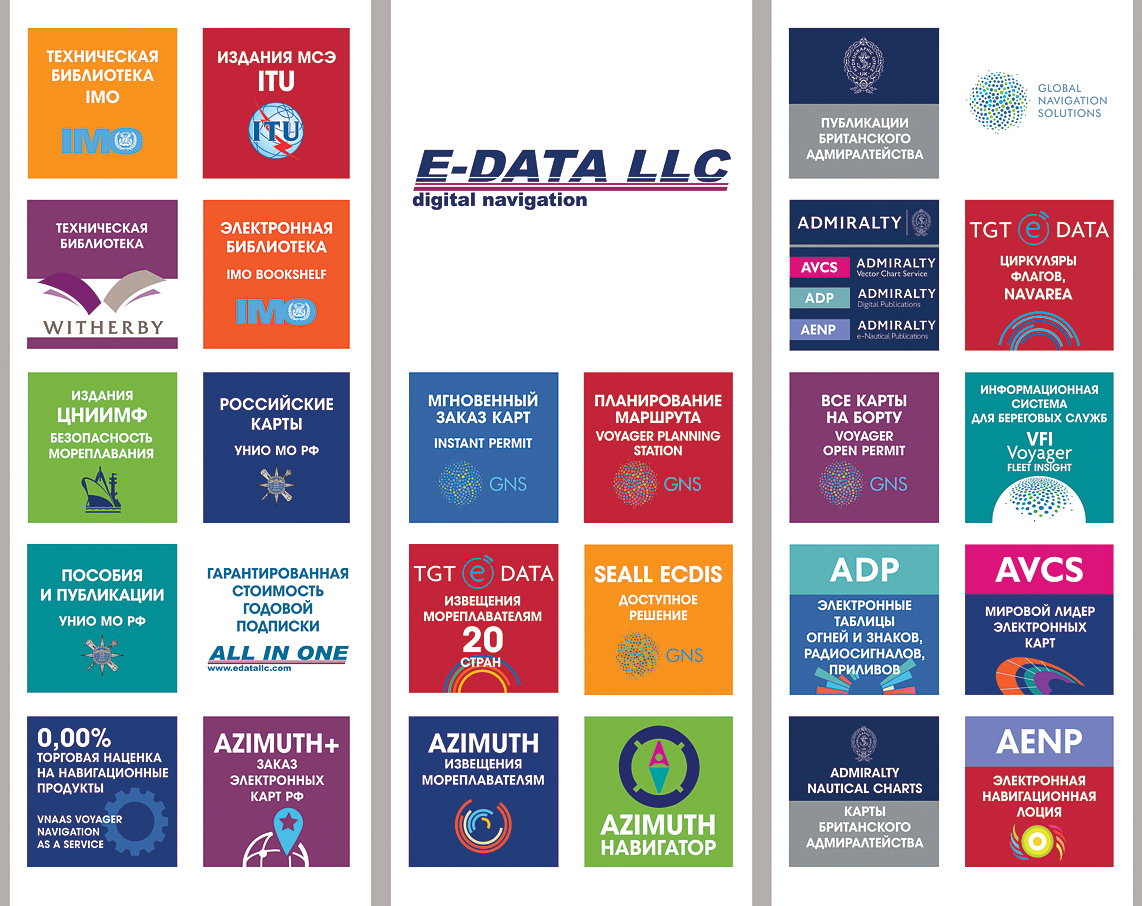 The United Kingdom Hydrographic Office (UKHO/BA);The Japan Hydrographic Office (JHOD/JP);The New Zealand Hydrographic Office (LINZ);The Australian Hydrographic Association (AHS);The National Geospatial-Intelligence Agency (NGA);The Canadian Coast Guard (CCG);The Korean Hydrographic Office (KHOA);The Maritime Safety Administration of the People's Republic of China (CH);The Navigation Guarantee Department of the Chinese Navy (CN);The Hong Kong Hydrographic Office (HKHO);The Russian Hydrographic Office (RU);The Royal Malaysian Navy (MAL);The Singapore Port Authority MPA (SG);The Royal Thailand Navy (TH);The Vietnam Maritime Safety Assurance (VN);The Taiwan Navy Command Headquarters (TW);The Indonesian Hydrographic Office (ID);The Philippines National Mapping and Resource Information Authority (PH);The Indian Hydrographic Office (IN);The Brazilian Navy Hydrographic Center (BR);The Argentine Naval Hydrographic Service (AR).